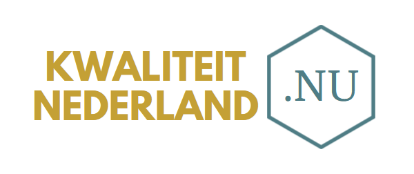 Aanmeldformulier Masterclass ‘Swingen met ISO’ Vrijdag 7 juli 2023, 13.00 tot 17.00 uur, Utrecht centrumHierbij meld ik mij aan voor de Masterclass ‘Swingen met de ISO-norm’ van KwaliteitNederland.NU op 7 juli 2023. Naam: Organisatie: Functie:E-mailadres:Factuuradres: Telefoonnummer:Handtekening: Ik heb …. jaar ervaring met ISO.Een lastige situatie waar ik wel eens tegenaan loop is …Stuur dit ingevulde formulier retour via e-mail aan info@kwaliteitnederland.nu. 
Je ontvangt van ons vooraf een bevestiging, betaallink en routebeschrijving.
Hartelijk dank voor je aanmelding! Op onze masterclass zijn de algemene voorwaarden van toepassing, waaronder de volgende annuleringsvoorwaarden: 
Tot 21 dagen voor aanvang kan deelname aan de Masterclass kosteloos (schriftelijk) worden geannuleerd. 
Vanaf 21 dagen tot 7 dagen voor aanvang wordt € 100,- administratiekosten in rekening gebracht. 
Bij annulering binnen 7 dagen voor aanvang is het volledige bedrag verschuldigd. 
Bij verhindering is het mogelijk een collega of andere geïnteresseerde te laten deelnemen. 